No caso de a criança recusar o lanche será oferecido o leite, ou a fórmula habitual da criançaNão contém adição de açúcar nas preparações deste cardápio. O leite de vaca é substituído pelo leite zero lactose para os alunos alérgicosA oferta de água é de livre demanda, respeitando o horário de digestão da criançaCardápio sujeito a alterações referente à sazonalidade das frutas, verduras e legumes e disponibilidade das mesmas junto aos fornecedoresNenhum alimento oferecido é frito, pois utilizados um método de preparo com forno combinadoNo caso de a criança recusar o lanche será oferecido o leite, ou a fórmula habitual da criançaO leite de vaca é substituído pelo leite zero lactose para os alunos alérgicosA oferta de água é de livre demanda, respeitando o horário de digestão da criançaCardápio sujeito a alterações referente à sazonalidade das frutas, e disponibilidade das mesmas junto aos fornecedoresOs bolos são naturais da fruta/legume, preparados com farinha de trigo integral e farinha de trigo enriquecida com ferro e ácido fólico e açúcar demeraraNenhum alimento oferecido é frito, pois utilizados um método de preparo com forno combinadoNo caso de a criança recusar o lanche será oferecido o leite, ou a fórmula habitual da criançaO leite de vaca é substituído pelo leite zero lactose para os alunos alérgicosA oferta de água é de livre demanda, respeitando o horário de digestão da criançaCardápio sujeito a alterações referente à sazonalidade das frutas, e disponibilidade das mesmas junto aos fornecedoresOs bolos são naturais da fruta/legume, preparados com farinha de trigo integral e farinha de trigo enriquecida com ferro e ácido fólico e açúcar demeraraNenhum alimento oferecido é frito, pois utilizados um método de preparo com forno combinado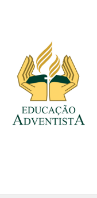 ESCOLA INFANTIL ADVENTISTAESCOLA INFANTIL ADVENTISTAESCOLA INFANTIL ADVENTISTAESCOLA INFANTIL ADVENTISTAESCOLA INFANTIL ADVENTISTAQuétlin SoaresNutricionistaCRN:46649Berçário I - 6 a 11 meses Berçário I - 6 a 11 meses Berçário I - 6 a 11 meses Berçário I - 6 a 11 meses Berçário I - 6 a 11 meses Berçário I - 6 a 11 meses Quétlin SoaresNutricionistaCRN:46649CARDÁPIO 3Dia da semanaCARDÁPIO 3Dia da semanaRefeição da ManhãSegunda à Sexta feira7:30hrsAlmoçoSegunda à quinta 10:30hrs e 12:30hrsSexta feira 10:30hrs e 12hrs 6 e 7 Meses                               8  a 11 MesesAlmoçoSegunda à quinta 10:30hrs e 12:30hrsSexta feira 10:30hrs e 12hrs 6 e 7 Meses                               8  a 11 MesesLanche da tardeSegunda à quinta 14:00Sexta feira 13:30 só p/ integral, e  15hrsPré JantaSegunda à quinta 16hrsSexta feira 15hrsSegunda feiraSegunda feiraPapa de morango, banana e aveia ou leite ou fórmula*Purê de Abóbora cabotiá com castanha de caju e azeite de olivaBrócolis no vaporFeijão Carioca EnriquecidoAlface/TomateArroz Integral/ Feijão Carioca Enriquecido/Frango xadrez/ Brócolis no vaporMaçã ou leite ou fórmula *Caldo de ervilha com cenoura e macarrão Terça feiraTerça feiraAmeixa, aveia ou leite ou fórmula*Purê de Batata doce com tomate e ervilhaArroz brancoFeijão Carioca EnriquecidoTomate cereja/ AlfaceArroz Branco/ Feijão Carioca Enriquecido/ Strogonoff vegetariano/Vagem refogadaUva sem semente ou leite ou fórmula*Caldo de mandioquinhaQuarta feiraQuarta feiraPapa de mamão, banana e amaranto ou leite, ou fórmula*Purê de mandioca com couveArroz brancoLentilha EnriquecidaAlface/TomateArroz biro-biro/ Lentilha Enriquecida/ Ratatoule/EsfihaMelancia ou leite ou fórmula*Sopa  de legumes com macarrão de letrinhasQuinta feiraQuinta feiraMingau de aveia com maçã ou leite ou fórmula*Purê de Inhame com castanha do Pará e salsinhaCenoura refogada Feijão Carioca EnriquecidoTomate/ AlfaceArroz Branco/ Feijão Carioca Enriquecido/  Rondelle ao molho sugo/ Cenoura refogadaPêssego  ou leite ou fórmula*Canja de legumesSexta feiraSexta feiraPapa de banana, aveia e chia ou leite, ou fórmula*Purê de mandioquinha com farinha de amêndoas Couve-flor no vaporFeijão Carioca EnriquecidoTomate/AlfaceArroz Branco/ Feijão Carioca Enriquecido/ Yakissoba/Carne com legumesSalada de Frutas ou leite ou fórmula*Sopa de feijão com macarrão de letrinhasESCOLA INFANTIL ADVENTISTAESCOLA INFANTIL ADVENTISTAESCOLA INFANTIL ADVENTISTAESCOLA INFANTIL ADVENTISTAQuétlin SoaresNutricionistaCRN:46649Cardápio Berçário II – 1 ano a 1 ano e 11 MesesCardápio Berçário II – 1 ano a 1 ano e 11 MesesCardápio Berçário II – 1 ano a 1 ano e 11 MesesCardápio Berçário II – 1 ano a 1 ano e 11 MesesCardápio Berçário II – 1 ano a 1 ano e 11 MesesQuétlin SoaresNutricionistaCRN:46649CARDÁPIO 3Dia da semanaCARDÁPIO 3Dia da semanaRefeição da ManhãSegunda à Sexta feira7:30hrsAlmoçoSegunda à quinta 10:30hrs e 12:30hrsSexta feira 10:30hrs e 12hrsLanche da TardeSegunda à quinta 14:00Sexta feira 13:30 só p/ integral, e  15hrsPré jantaSegunda à quinta 16hrsSexta feira 15hrsSegunda feiraSegunda feiraBanana, leite fermentado, waffle doce ou leite ou fórmula*Alface/TomateArroz Integral/ Feijão Carioca Enriquecido/Frango xadrez/ Brócolis no vaporMaçã, Suco de Laranja, bolo de banana ou leite ou fórmula*Caldo de ervilha com cenoura e macarrão Terça feiraTerça feiraAmeixa, Vitamina de morango, flocos de milho ou leite ou fórmula*Tomate cereja/ AlfaceArroz Branco/ Feijão Carioca Enriquecido/ Strogonoff vegetariano/Vagem refogadaUva, suco de goiaba, Torradinha com requeijão ou leite ou fórmula*Caldo de mandioquinhaQuarta feiraQuarta feiraMamão, suco de maçã, bolo de milho ou leite ou fórmula*Alface/TomateArroz biro-biro/ Lentilha Enriquecida/ Ratatoule/EsfihaMelancia, Suco de acerola, waffle salgado ou leite ou fórmula*Sopa  de legumes com macarrão de letrinhasQuinta feiraQuinta feiraLaranja, Suco de uva e misto quente ou leite ou fórmula*Tomate/ AlfaceArroz Branco/ Feijão Carioca Enriquecido/  Rondelle ao molho sugo/ Cenoura refogadaPêssego, Suco de tangerina, pão de mel sem chocolate ou leite ou fórmula*Canja de legumesSexta feiraSexta feiraMaçã, suco de maracujá, Pão de queijo ou leite ou fórmula*Tomate/AlfaceArroz Branco/ Feijão Carioca Enriquecido/ Yakissoba/Carne com legumesSalada de Frutas ou leite ou fórmula*Sopa de feijão com macarrão de letrinhasESCOLA INFANTIL ADVENTISTAESCOLA INFANTIL ADVENTISTAESCOLA INFANTIL ADVENTISTAQuétlin SoaresNutricionistaCRN:46649Cardápio Mini Maternal – 2 anos a 2 anos e 11 Meses e Maternal – 3 anos a 3 anos e 11 meses                Cardápio Mini Maternal – 2 anos a 2 anos e 11 Meses e Maternal – 3 anos a 3 anos e 11 meses                Cardápio Mini Maternal – 2 anos a 2 anos e 11 Meses e Maternal – 3 anos a 3 anos e 11 meses                Cardápio Mini Maternal – 2 anos a 2 anos e 11 Meses e Maternal – 3 anos a 3 anos e 11 meses                Quétlin SoaresNutricionistaCRN:46649CARDÁPIO 3Dia da semanaRefeição da ManhãSegunda à Sexta feira7:30hrsAlmoçoSegunda à quinta 10:30hrs e 12:30hrsSexta feira 10:30hrs e 12hrsLanche da tardeSegunda à quinta 14:00Sexta feira 13:30 só p/ integral, e  15hrsPré JantaSegunda à quinta 16hrsSexta feira 15hrsSegunda feiraBanana, leite fermentado, waffle doce ou leite ou fórmula*Alface/TomateArroz Integral/ Feijão Carioca Enriquecido/Frango xadrez/ Brócolis no vaporMaçã, Suco de Laranja, bolo de banana ou leite ou fórmula*Caldo de ervilha com cenoura e macarrão Terça feiraAmeixa, Vitamina de morango, flocos de milho ou leite ou fórmula*Tomate cereja/ AlfaceArroz Branco/ Feijão Carioca Enriquecido/ Strogonoff vegetariano/Vagem refogadaUva, suco de goiaba, Torradinha com requeijão ou leite ou fórmula*Caldo de mandioquinhaQuarta feiraMamão, suco de maçã, bolo de milho ou leite ou fórmula*Alface/TomateArroz biro-biro/ Lentilha Enriquecida/ Ratatoule/EsfihaMelancia, Suco de acerola, waffle salgado ou leite ou fórmula*Sopa  de legumes com macarrão de letrinhasQuinta feiraLaranja, Suco de uva e misto quente ou leite ou fórmula*Tomate/ AlfaceArroz Branco/ Feijão Carioca Enriquecido/  Rondelle ao molho sugo/ Cenoura refogadaPêssego, Suco de tangerina, pão de mel sem chocolate ou leite ou fórmula*Canja de legumesSexta feiraMaçã, suco de maracujá, Pão de queijo ou leite ou fórmula*Tomate/AlfaceArroz Branco/ Feijão Carioca Enriquecido/ Yakissoba/Carne com legumesSalada de Frutas ou leite ou fórmula*Sopa de feijão com macarrão de letrinhas